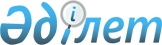 Қобда аудандық мәслихатының "2019-2021 жылдарға арналған Қобда ауылдық округінің бюджетін бекіту туралы" 2019 жылғы 4 қаңтардағы № 207 шешіміне өзгерістер мен толықтыру енгізу туралы
					
			Мерзімі біткен
			
			
		
					Ақтөбе облысы Қобда аудандық мәслихатының 2019 жылғы 28 мамырдағы № 232 шешімі. Ақтөбе облысының Әділет департаментінде 2019 жылғы 5 маусымда № 6234 болып тіркелді. Мерзімі өткендіктен қолданыс тоқтатылды
      Қазақстан Республикасының 2008 жылғы 4 желтоқсандағы Бюджет кодексінің 109-1 бабының 4 тармағына, Қазақстан Республикасының 2001 жылғы 23 қаңтардағы "Қазақстан Республикасындағы жергілікті мемлекеттік басқару және өзін-өзі басқару туралы" Заңының 6 бабына сәйкес, Қобда аудандық мәслихаты ШЕШІМ ҚАБЫЛДАДЫ:
      1. Қобда аудандық мәслихатының 2019 жылғы 4 қаңтардағы № 207 "2019-2021 жылдарға арналған Қобда ауылдық округінің бюджетін бекіту туралы" (нормативтік құқықтық актілерді мемлекеттік тіркеу тізілімінде № 3-7-189 тіркелген, 2019 жылғы 23 қаңтарда Қазақстан Республикасының нормативтік құқықтық актілерінің электрондық түрдегі эталондық бақылау банкінде жарияланған) шешіміне келесі өзгерістер мен толықтыру енгізілсін:
      1 тармақта:
      1) тармақшасында:
      кірістер – "158 676,0" сандары "172 408,0" сандарымен ауыстырылсын; 
      оның ішінде:
      трансферттер түсімдері бойынша – "138 676,0" сандары "152 408,0" сандарымен ауыстырылсын;
      2) тармақшасында:
      шығындар - "159 498,2" сандары "173 230,2" сандарымен ауыстырылсын;
      5-1 тармақта:
      екінші абзацта:
      "10 662,0" сандары "19 457,0" сандарымен ауыстырылсын; 
      және мынадай мазмұндағы абзацпен толықтырылсын:
      "мемлекеттік әкімшілік қызметшілердің жекелеген санаттарының жалақысын көтеруге – 1937,0 мың теңге";
      5-2 тармақта:
      екінші абзацта:
      "8 640,0" сандары "11 640,0" сандарымен ауыстырылсын; 
      2. Көрсетілген шешімдегі 1 қосымшасы осы шешімдегі қосымшасына сәйкес жаңа редакцияда жазылсын.
      3. "Қобда аудандық мәслихатының аппараты" мемлекеттік мекемесі заңнамада белгіленген тәртіппен:
      1) осы шешімді Ақтөбе облысының Әділет департаментінде мемлекеттік тіркеуді;
      2) осы шешімді Қазақстан Республикасы нормативтік құқықтық актілерінің электрондық түрдегі эталондық бақылау банкінде ресми жариялауға жіберуді қамтамасыз етсін.
      4. Осы шешім 2019 жылғы 1 қаңтардан бастап қолданысқа енгізіледі. 2019 жылға арналған Қобда ауылдық округінің бюджеті
					© 2012. Қазақстан Республикасы Әділет министрлігінің «Қазақстан Республикасының Заңнама және құқықтық ақпарат институты» ШЖҚ РМК
				
      Аудандық мәслихат 
сессиясының төрағасы 

С. Мендігарин

      Аудандық мәслихаттың хатшысы 

Ж. Ерғалиев
Қобда аудандық мәслихатының 2019 жылғы "28" мамыр № 232 шешіміне қосымшаҚобда аудандық мәслихатының 2019 жылғы 4 қаңтардағы № 207 шешіміне 1-қосымша
Санаты
Санаты
Санаты
Санаты
Сомасы, мың теңге
Сыныбы
Сыныбы
Сыныбы
Сомасы, мың теңге
Iшкi сыныбы
Iшкi сыныбы
Сомасы, мың теңге
Сомасы, мың теңге
І. Кірістер
172408,0
1
Салықтық түсімдер
20000,0
01
Табыс салығы
11840,0
2
Жеке табыс салығы
11840,0
04
Меншiкке салынатын салықтар
8160,0
1
Мүлiкке салынатын салықтар
400,0
3
Жер салығы
360,0
4
Көлiк құралдарына салынатын салық
7400,0
4
Трансферттердің түсімдері
152408,0
02
Мемлекеттiк басқарудың жоғары тұрған органдарынан түсетiн трансферттер
152408,0
3
Аудандардың (облыстық маңызы бар қаланың) бюджетінен трансферттер
152408,0
Функционалдық топ
Функционалдық топ
Функционалдық топ
Функционалдық топ
Функционалдық топ
Сомасы (мың теңге)
Кіші функция
Кіші функция
Кіші функция
Кіші функция
Сомасы (мың теңге)
Бюджеттік бағдарламалардың әкімшісі
Бюджеттік бағдарламалардың әкімшісі
Бюджеттік бағдарламалардың әкімшісі
Сомасы (мың теңге)
Бағдарлама
Бағдарлама
Сомасы (мың теңге)
Атауы
Сомасы (мың теңге)
1
2
3
4
5
6
II. Шығындар
173230,2
01
Жалпы сипаттағы мемлекеттiк қызметтер
32244,0
1
Мемлекеттiк басқарудың жалпы функцияларын орындайтын өкiлдi, атқарушы және басқа органдар
32244,0
124
Аудандық маңызы бар қала, ауыл, кент, ауылдық округ әкімінің аппараты
32244,0
001
Аудандық маңызы бар қала, ауыл, кент, ауылдық округ әкімінің қызметін қамтамасыз ету жөніндегі қызметтер
31744,0
022
Мемлекеттік органның күрделі шығыстары
500,0
04
Бiлiм беру
113824,0
1
Мектепке дейiнгi тәрбие және оқыту
113824,0
124
Аудандық маңызы бар қала, ауыл, кент, ауылдық округ әкімінің аппараты
113824,0
004
Мектепке дейінгі тәрбиелеу және оқыту және мектепке дейінгі тәрбиелеу және оқыту ұйымдарында медициналық қызмет көрсетуді ұйымдастыру
113824,0
07
Тұрғын үй-коммуналдық шаруашылық
24362,2
3
Елді-мекендерді көркейту
24362,2
124
Аудандық маңызы бар қала, ауыл, кент, ауылдық округ әкімінің аппараты
24362,2
008
Елдi мекендердегі көшелердi жарықтандыру
8900,0
011
Елдi мекендердi абаттандыру және көгалдандыру
15462,2
12
Көлiк және коммуникация
2800,0
1
Автомобиль көлiгi
2800,0
124
Аудандық маңызы бар қала, ауыл, кент, ауылдық округ әкімінің аппараты
2800,0
013
Аудандық маңызы бар қалаларда, ауылдарда, кенттерде, ауылдық округтерде автомобиль жолдарының жұмыс істеуін қамтамасыз ету
2800,0
ІІІ. Таза бюджеттік кредиттеу
0
Бюджеттік кредиттер
0
ІV. Қаржы активтерімен жасалатын операциялар бойынша сальдо
0
Қаржы активтерін сатып алу
0
V. Бюджет тапшылығы
0
VI. Бюджет тапшылығын қаржыландыру (профицитін пайдалану)
0